РЕШЕНИЕ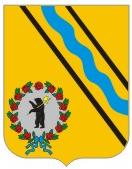 МУНИЦИПАЛЬНОГО СОВЕТАГОРОДСКОГО ПОСЕЛЕНИЯ ТУТАЕВ«18» апреля 2019                                                         № 33О внесении изменений в решение Муниципального Совета городскогопоселения Тутаев от 13.12.2018  № 21«О бюджете городского поселения Тутаев на 2019 год и плановыйпериод 2020 и 2021 годов»В соответствии с Бюджетным кодексом РФ, Положением о бюджетном устройстве и бюджетном процессе в городском поселении Тутаев, Муниципальный Совет городского поселения ТутаевРЕШИЛ:  1. Внести в решение Муниципального Совета городского поселения Тутаев от 13.12.2018 № 21 «О бюджете городского поселения Тутаев на 2019 год и плановый период 2020 и 2021 годов» следующие изменения:- пункт 1 изложить в следующей редакции:«1. Утвердить основные характеристики бюджета городского поселения Тутаев на 2019 год согласно приложению 1: общий объем доходов бюджета городского поселения Тутаев в сумме  248 298 888 рублей, в том числе объем межбюджетных трансфертов, получаемых из других бюджетов бюджетной системы Российской Федерации в сумме 137 018 708 рублей; общий объем расходов городского поселения Тутаев в сумме 253 692 578 рублей;дефицит бюджета городского поселения Тутаев в сумме 5 393 690 рублей.»;- пункт 10 изложить в следующей редакции:«10. Утвердить объем бюджетных ассигнований дорожного фонда городского поселения Тутаев:на 2019 год в сумме 98 899 860 рублей;на 2020 год в сумме 73 000 000рублей;на 2021 год в сумме 70 800 000рублей.»;- абзацы 1-4 пункта 15 изложить в следующей редакции:«15.  Утвердить общий объем иных межбюджетных трансфертов, предоставляемых из бюджета городского поселения Тутаев бюджету Тутаевского муниципального района  на 2019 год  в сумме  232 177 084 рубля, в том числе:на содержание органов местного самоуправления Тутаевского муниципального района в сумме 16 681 081 рубль;на обеспечение мероприятий по осуществлению внешнего муниципального финансового контроля бюджета городского поселения Тутаев в сумме 53095 рублей;на решение вопросов местного значения городского поселения Тутаев в сумме 215 442 908 рублей.»;- приложения  1, 2, 4, 6, 12, 13,14, 16  изложить соответственно  в редакции  приложений  1, 2, 3, 4, 5, 6, 7, 8  к  настоящему  решению.2. Опубликовать настоящее решение в Тутаевской массовой муниципальной газете «Берега».3. Настоящее решение вступает в силу со дня его подписания.4. Контроль за исполнением настоящего решения возложить на постоянную комиссию по бюджету, финансам и налоговой политике Муниципального Совета городского поселения Тутаев (Романюк А.И.).Председатель Муниципального Советагородского поселения Тутаев                                                        С.Ю.ЕршовВедомственная структура расходовбюджета городского поселения Тутаев на 2019 годПриложение 1Приложение 1Приложение 1Приложение 1Приложение 1 к решению Муниципального Совета к решению Муниципального Совета к решению Муниципального Совета к решению Муниципального Совета к решению Муниципального Советагородского поселения Тутаевгородского поселения Тутаевгородского поселения Тутаевгородского поселения Тутаевгородского поселения Тутаевот "18" апреля 2019 г. № 33от "18" апреля 2019 г. № 33от "18" апреля 2019 г. № 33от "18" апреля 2019 г. № 33от "18" апреля 2019 г. № 33Основные характеристики бюджета городского поселения Тутаев на                                                                              2019 год и плановый период 2020 и 2021 годовОсновные характеристики бюджета городского поселения Тутаев на                                                                              2019 год и плановый период 2020 и 2021 годовОсновные характеристики бюджета городского поселения Тутаев на                                                                              2019 год и плановый период 2020 и 2021 годовОсновные характеристики бюджета городского поселения Тутаев на                                                                              2019 год и плановый период 2020 и 2021 годовОсновные характеристики бюджета городского поселения Тутаев на                                                                              2019 год и плановый период 2020 и 2021 годовОсновные характеристики бюджета городского поселения Тутаев на                                                                              2019 год и плановый период 2020 и 2021 годовОсновные характеристики бюджета городского поселения Тутаев на                                                                              2019 год и плановый период 2020 и 2021 годовОсновные характеристики бюджета городского поселения Тутаев на                                                                              2019 год и плановый период 2020 и 2021 годовОсновные характеристики бюджета городского поселения Тутаев на                                                                              2019 год и плановый период 2020 и 2021 годовОсновные характеристики бюджета городского поселения Тутаев на                                                                              2019 год и плановый период 2020 и 2021 годовПоказатели2019 год  Сумма, руб.2019 год  Сумма, руб.2020 год  Сумма, руб.2021 год  Сумма, руб.Доходы всего248 298 888248 298 888145 087 000147 109 000в том числе:Налоговые и неналоговые доходы, из них:111 173 792111 173 792110 087 000116 309 000налоговые доходы бюджетов94 017 00094 017 00098 321 000104 620 000неналоговые доходы и прочие поступления17 156 79217 156 79211 766 00011 689 000Безвозмездные поступления137 125 096137 125 09635 000 00030 800 000Расходы всего253 692 578253 692 578145 087 000147 109 000в том числе:Администрация Тутаевского муниципального района252 706 822252 706 822141 349 069140 307 794Муниципальный Совет городского поселения Тутаев985 756985 756985 756985 756Условно утверждённые расходы2 752 1755 815 450Результат исполнения бюджета -5 393 690-5 393 69000(дефицит «-»,  профицит «+»)-5 393 690-5 393 69000Приложение 2Приложение 2Приложение 2Приложение 2 к решению Муниципального Совета к решению Муниципального Совета к решению Муниципального Совета к решению Муниципального Советагородского поселения Тутаевгородского поселения Тутаевгородского поселения Тутаевгородского поселения Тутаевот "18" апреля 2019 г. № 33от "18" апреля 2019 г. № 33от "18" апреля 2019 г. № 33от "18" апреля 2019 г. № 33 Прогнозируемые доходы бюджета  городского поселения Тутаев на 2019 год  в соответствии с классификацией доходов бюджетов Российской Федерации Прогнозируемые доходы бюджета  городского поселения Тутаев на 2019 год  в соответствии с классификацией доходов бюджетов Российской Федерации Прогнозируемые доходы бюджета  городского поселения Тутаев на 2019 год  в соответствии с классификацией доходов бюджетов Российской Федерации Прогнозируемые доходы бюджета  городского поселения Тутаев на 2019 год  в соответствии с классификацией доходов бюджетов Российской Федерации Прогнозируемые доходы бюджета  городского поселения Тутаев на 2019 год  в соответствии с классификацией доходов бюджетов Российской Федерации Прогнозируемые доходы бюджета  городского поселения Тутаев на 2019 год  в соответствии с классификацией доходов бюджетов Российской Федерации Прогнозируемые доходы бюджета  городского поселения Тутаев на 2019 год  в соответствии с классификацией доходов бюджетов Российской Федерации Прогнозируемые доходы бюджета  городского поселения Тутаев на 2019 год  в соответствии с классификацией доходов бюджетов Российской Федерации Прогнозируемые доходы бюджета  городского поселения Тутаев на 2019 год  в соответствии с классификацией доходов бюджетов Российской Федерации Прогнозируемые доходы бюджета  городского поселения Тутаев на 2019 год  в соответствии с классификацией доходов бюджетов Российской ФедерацииКод бюджетной классификации РФКод бюджетной классификации РФКод бюджетной классификации РФКод бюджетной классификации РФКод бюджетной классификации РФКод бюджетной классификации РФКод бюджетной классификации РФКод бюджетной классификации РФНазвание доходаСумма, руб.АдминистратораГруппыПодгруппыСтатьяПодстатьяЭлемент доходовгруппа подвида дохода бюджетованалитическая группа подвида доходов бюджетаНазвание доходаСумма, руб.00010000000000000000Налоговые и неналоговые доходы111 173 79200010100000000000000Налоги на прибыль, доходы44 860 00018210102000010000110Налог на доходы физических лиц44 860 00010010300000000000000Налоги на товары (работы, услуги), реализуемые на территории Российской Федерации1 907 00010010302000010000110Акцизы по подакцизным товарам (продукции), производимым на территории Российской Федерации1 907 00000010500000000000000Налоги на совокупный доход113 00018210503000010000110Единый сельскохозяйственный налог113 00000010600000000000000Налоги на имущество47 137 00018210601000000000110Налог на имущество физических лиц16 717 00018210606000000000110Земельный налог30 420 00000011100000000000000Доходы от использования имущества, находящегося в государственной и муниципальной собственности13 754 00000011105000000000120Доходы, получаемые в виде арендной либо иной платы за передачу в возмездное пользование государственного и муниципального имущества(за исключением имущества бюджетных и автономных учреждений, а также имущества государственных и муниципальных унитарных предприятий, в том числе казенных)6 840 00000011105010000000120Доходы, получаемые в виде арендной  платы за земельные участки, государственная собственность на которые не разграничена, а также средства от продажи права на заключение договоров аренды указанных земельных участков6 040 00000011105020000000120Доходы, получаемые в виде арендной платы за земли после разграничения государственной собственности на землю, а также средства от продажи права на заключение договоров аренды указанных земельных участков (за исключением земельных участков бюджетных и автономных учреждений)800 00000011109000000000120Прочие доходы от использования имущества и прав, находящихся в государственной и муниципальной собственности (за исключением имущества бюджетных и автономных учреждений, а также имущества государственных и муниципальных унитарных предприятий, в том числе казенных)6 914 00000011109040000000120Прочие поступления от использования имущества, находящегося в государственной и муниципальной собственности (за исключением имущества бюджетных и автономных учреждений, а также имущества государственных и муниципальных унитарных предприятий, в том числе казенных)6 914 00000011300000000000130Доходы от оказания платных услуг (работ) и компесации затрат государства000011302000000000130Доходы от компенсации затрат государства000011400000000000000Доходы от продажи материальных и нематериальных активов2 902 79200011406000000000430Доходы от продажи земельных участков, находящихся в государственной и муниципальной собственности2 902 79200011406010000000430Доходы от продажи земельных участков, государственная собственность на которые не разграничена500 00000011406020000000430Доходы от продажи земельных участков, государственная собственность на которые разграничена (за исключением земельных участков бюджетных и автономных учреждений)2 402 79200011600000000000000Штрафы, санкции, возмещение ущерба100 00000011651000020000000Денежные взыскания (штрафы), установленные законами субъектов Российской Федерации за несоблюдение муниципальных правовых актов100 0000001170000000000000000Прочие неналоговые доходы400 0000001170500000000000180Прочие неналоговые доходы400 0000001170505013130000180Прочие неналоговые доходы бюджетов городских поселений400 00000020000000000000000Безвозмездные поступления137 125 09600020200000000000000Безвозмездные поступления от других бюджетов бюджетной системы Российской Федерации137 018 70800020210000000000150Дотации бюджетам бюджетной системы Российской Федерации77 219 00095520215001000000150Дотации на выравнивание бюджетной обеспеченности27 219 00095020215002000000150Дотации бюджетам на поддержку мер по обеспечению сбалансированности бюджетов50 000 00000020220000000000150Субсидии бюджетам бюджетной системы Российской Федерации (межбюджетные субсидии)22 799 70895020220000000000150Субсидии бюджетам городских поселений на строительство, модернизацию, ремонт и содержание автомобильных дорог общего пользования, в том числе дорог в поселениях (за исключением автомобильных дорог федерального значения)8 053 26395020225497130000150Субсидии бюджетам городских поселений на реализацию мероприятий по обеспечению жильем молодых семей1 627 48895020225555130000150Субсидии бюджетам городских поселений на реализацию программ формирования современной городской среды13 118 95700020240000000000150Иные межбюджетные трансферты37 000 00095020245393130000150Межбюджетные трансферты, передаваемые бюджетам городских поселений на финансовое обеспечение дорожной деятельности в рамках реализации национального проекта "Безопасные и качественные автомобильные дороги"37 000 00000020700000000000000Прочие безвозмездные поступления106 3880002070500013000150Прочие безвозмездные поступления в бюджеты городских поселений106 38895020705030130355150Безвозмездные поступления на комплексное благоустройство дворовой территории многоквартирных домов г. Тутаев, ул. Моторостроителей, д. 64, 68, 7064 92495020705030130379150Безвозмездные поступления на комплексное благоустройство дворовой территории многоквартирных домов г. Тутаев, ул. Панина7 08695020705030130381150Безвозмездные поступления на комплексное благоустройство дворовой территории многоквартирных домов г. Тутаев, ул. Дементьева, д. 20, 2234 378ИТОГО248 298 888Приложение 4Приложение 4Приложение 4Приложение 4Приложение 4 к решению Муниципального Совета к решению Муниципального Совета к решению Муниципального Совета к решению Муниципального Совета к решению Муниципального Советагородского поселения Тутаевгородского поселения Тутаевгородского поселения Тутаевгородского поселения Тутаевгородского поселения Тутаевот "18" апреля 2019 г. № 33от "18" апреля 2019 г. № 33от "18" апреля 2019 г. № 33от "18" апреля 2019 г. № 33от "18" апреля 2019 г. № 33Расходы бюджета  городского поселения Тутаев по разделам и подразделам классификации расходов бюджетов Российской Федерации на 2019 годРасходы бюджета  городского поселения Тутаев по разделам и подразделам классификации расходов бюджетов Российской Федерации на 2019 годРасходы бюджета  городского поселения Тутаев по разделам и подразделам классификации расходов бюджетов Российской Федерации на 2019 годРасходы бюджета  городского поселения Тутаев по разделам и подразделам классификации расходов бюджетов Российской Федерации на 2019 годРасходы бюджета  городского поселения Тутаев по разделам и подразделам классификации расходов бюджетов Российской Федерации на 2019 годКодНаименованиеНаименованиеСумма, руб.Сумма, руб.0100ОБЩЕГОСУДАРСТВЕННЫЕ ВОПРОСЫОБЩЕГОСУДАРСТВЕННЫЕ ВОПРОСЫ24 065 68224 065 6820103Функционирование законодательных (представительных) органов государственной власти и представительных органов муниципальных образованийФункционирование законодательных (представительных) органов государственной власти и представительных органов муниципальных образований985 756985 7560106Обеспечение деятельности финансовых, налоговых и таможенных органов и органов финансового (финансово-бюджетного) надзораОбеспечение деятельности финансовых, налоговых и таможенных органов и органов финансового (финансово-бюджетного) надзора53 09553 0950113Другие общегосударственные вопросыДругие общегосударственные вопросы23 026 83123 026 8310300НАЦИОНАЛЬНАЯ БЕЗОПАСНОСТЬ И ПРАВООХРАНИТЕЛЬНАЯ ДЕЯТЕЛЬНОСТЬНАЦИОНАЛЬНАЯ БЕЗОПАСНОСТЬ И ПРАВООХРАНИТЕЛЬНАЯ ДЕЯТЕЛЬНОСТЬ2 701 9802 701 9800309Защита населения и территории от последствий чрезвычайных ситуаций природного и техногенного характера, гражданская оборонаЗащита населения и территории от последствий чрезвычайных ситуаций природного и техногенного характера, гражданская оборона2 551 9802 551 9800314Другие вопросы в области национальной безопасности и правоохранительной деятельностиДругие вопросы в области национальной безопасности и правоохранительной деятельности150 000150 0000400НАЦИОНАЛЬНАЯ ЭКОНОМИКАНАЦИОНАЛЬНАЯ ЭКОНОМИКА107 715 060107 715 0600408ТранспортТранспорт6 565 2006 565 2000409Дорожное хозяйствоДорожное хозяйство98 899 86098 899 8600412Другие вопросы в области национальной экономикиДругие вопросы в области национальной экономики2 250 0002 250 0000500ЖИЛИЩНО-КОММУНАЛЬНОЕ ХОЗЯЙСТВОЖИЛИЩНО-КОММУНАЛЬНОЕ ХОЗЯЙСТВО110 791 568110 791 5680501Жилищное хозяйствоЖилищное хозяйство8 985 6848 985 6840502Коммунальное хозяйствоКоммунальное хозяйство6 183 0676 183 0670503БлагоустройствоБлагоустройство95 622 81795 622 8170600ОХРАНА ОКРУЖАЮЩЕЙ СРЕДЫОХРАНА ОКРУЖАЮЩЕЙ СРЕДЫ2 000 0002 000 0000605Другие вопросы в области охраны окружающей средыДругие вопросы в области охраны окружающей среды2 000 0002 000 0000800КУЛЬТУРА И КИНЕМАТОГРАФИЯКУЛЬТУРА И КИНЕМАТОГРАФИЯ1 400 0001 400 0000801КультураКультура1 400 0001 400 0001000СОЦИАЛЬНАЯ ПОЛИТИКАСОЦИАЛЬНАЯ ПОЛИТИКА3 178 2883 178 2881001Пенсионное обеспечениеПенсионное обеспечение730 800730 8001003Социальное обеспечение населенияСоциальное обеспечение населения2 447 4882 447 4881300ОБСЛУЖИВАНИЕ ГОСУДАРСТВЕННОГО И МУНИЦИПАЛЬНОГО ДОЛГАОБСЛУЖИВАНИЕ ГОСУДАРСТВЕННОГО И МУНИЦИПАЛЬНОГО ДОЛГА1 840 0001 840 0001301Обслуживание внутреннего государственного и муниципального долгаОбслуживание внутреннего государственного и муниципального долга1 840 0001 840 000ИТОГОИТОГОИТОГО253 692 578253 692 578ПРОФИЦИТ/ДЕФИЦИТПРОФИЦИТ/ДЕФИЦИТПРОФИЦИТ/ДЕФИЦИТ-5 393 690-5 393 690Приложение 6Приложение 6Приложение 6Приложение 6Приложение 6Приложение 6 к решению Муниципального Совета к решению Муниципального Совета к решению Муниципального Совета к решению Муниципального Совета к решению Муниципального Совета к решению Муниципального Советагородского поселения Тутаевгородского поселения Тутаевгородского поселения Тутаевгородского поселения Тутаевгородского поселения Тутаевгородского поселения Тутаевот "18" апреля 2019 г. № 33от "18" апреля 2019 г. № 33от "18" апреля 2019 г. № 33от "18" апреля 2019 г. № 33от "18" апреля 2019 г. № 33от "18" апреля 2019 г. № 33Источники внутреннего финансирования дефицита бюджета городского поселения Тутаев на 2019 годИсточники внутреннего финансирования дефицита бюджета городского поселения Тутаев на 2019 годИсточники внутреннего финансирования дефицита бюджета городского поселения Тутаев на 2019 годИсточники внутреннего финансирования дефицита бюджета городского поселения Тутаев на 2019 годИсточники внутреннего финансирования дефицита бюджета городского поселения Тутаев на 2019 годИсточники внутреннего финансирования дефицита бюджета городского поселения Тутаев на 2019 годКодКодНазваниеНазваниеСумма, руб.Сумма, руб.000 01 02 00 00 00 0000 000000 01 02 00 00 00 0000 000Кредиты кредитных организаций в валюте Российской ФедерацииКредиты кредитных организаций в валюте Российской Федерации00000 01 02 00 00 00 0000 700000 01 02 00 00 00 0000 700Получение кредитов от кредитных организаций в валюте Российской ФедерацииПолучение кредитов от кредитных организаций в валюте Российской Федерации20 000 00020 000 000950 01 02 00 00 13 0000 710950 01 02 00 00 13 0000 710Получение кредитов от кредитных организаций бюджетами городских поселений в валюте Российской ФедерацииПолучение кредитов от кредитных организаций бюджетами городских поселений в валюте Российской Федерации20 000 00020 000 000000 01 02 00 00 00 0000 800000 01 02 00 00 00 0000 800Погашение кредитов от кредитных организаций в валюте Российской ФедерацииПогашение кредитов от кредитных организаций в валюте Российской Федерации20 000 00020 000 000950 01 02 00 00 13 0000 810950 01 02 00 00 13 0000 810Погашение бюджетами  городских поселений кредитов от кредитных организаций в валюте Российской ФедерацииПогашение бюджетами  городских поселений кредитов от кредитных организаций в валюте Российской Федерации20 000 00020 000 000000 01 05 00 00 00 0000 000000 01 05 00 00 00 0000 000Изменение остатков средств на счетах по учёту средств бюджетовИзменение остатков средств на счетах по учёту средств бюджетов5 393 6905 393 690000  01 05 02 01 13 0000 510000  01 05 02 01 13 0000 510Увеличение прочих остатков денежных средств бюджетов  городских поселенийУвеличение прочих остатков денежных средств бюджетов  городских поселений268 298 888268 298 888000  01 05 02 01 13 0000 610000  01 05 02 01 13 0000 610Уменьшение прочих остатков денежных средств бюджетов  городских поселенийУменьшение прочих остатков денежных средств бюджетов  городских поселений273 692 578273 692 578Итого источников внутреннего финансированияИтого источников внутреннего финансированияИтого источников внутреннего финансированияИтого источников внутреннего финансирования5 393 6905 393 690Приложение 8Приложение 8Приложение 8 к решению Муниципального Совета к решению Муниципального Совета к решению Муниципального Советагородского поселения Тутаевгородского поселения Тутаевгородского поселения Тутаевот "18" апреля 2019 г. № 33от "18" апреля 2019 г. № 33от "18" апреля 2019 г. № 33НаименованиеГлавный расп., расп.Функ. кл.Целевая статьяЦелевая статьяВид. расх.Сумма, руб.НаименованиеГлавный расп., расп.Функ. кл.Пр-маНаправ.Вид. расх.Сумма, руб.Администрация Тутаевского муниципального района950252 706 822Обеспечение деятельности финансовых, налоговых и таможенных органов и органов финансового (финансово-бюджетного) надзора010653 095Межбюджетные трансферты на обеспечение мероприятий по осуществлению внешнего муниципального контроля2938653 095Межбюджетные трансферты50053 095Другие общегосударственные вопросы011323 026 831Программные расходы бюджета00.0.00150 000Муниципальная программа "Сохранение, использование и популяризация объектов культурного наследия на территории городского поселения Тутаев" 10.0.00150 000Проведение историко-культурной экспертизы объектов культурного наследия10.0.02150 000Содержание имущества казны городского поселения Тутаев20030150 000Закупка товаров, работ и услуг для обеспечения государственных (муниципальных) нужд200150 000Непрограммные расходы бюджета40.0.0022 876 831Приобретение объектов недвижимого имущества в муниципальную собственность20040400 000Капитальные вложения в объекты государственной (муниципальной) собственности400400 000Ежегодная премия лицам удостоившихся звания "Почетный гражданин города Тутаева"2012096 000Социальное обеспечение и иные выплаты населению30096 000Выплаты по обязательствам муниципального образования201302 879 000Иные бюджетные ассигнования8002 879 000Межбюджетные трансферты на содержание органов местного самоуправления 2901616 681 081Межбюджетные трансферты50016 681 081Межбюджетные трансферты на обеспечение мероприятий по управлению, распоряжению имуществом, оценка недвижимости, признанию прав и регулированию отношений по муниципальной собственности поселения 29026520 000Межбюджетные трансферты500520 000Межбюджетные трансферты на обеспечение поддержки деятельности социально-ориентированных некоммерческих организаций29516600 000Межбюджетные трансферты500600 000Межбюджетные трансферты на обеспечение  обязательств  по содержанию казны поселения295561 400 750Межбюджетные трансферты5001 400 750Межбюджетные трансферты на обеспечение мероприятий по содержанию  военно- мемориального комплекса пл. Юности29686300 000Межбюджетные трансферты500300 000Защита населения и территории от последствий чрезвычайных ситуаций природного и техногенного характера, гражданская оборона03092 551 980Межбюджетные трансферты на обеспечение содержания и организации деятельности аварийно-спасательных служб и (или) аварийно-спасательных формирований на территории поселения295662 551 980Межбюджетные трансферты5002 551 980Другие вопросы в области национальной безопасности и правоохранительной деятельности0314150 000Межбюджетные трансферты на обеспечение деятельности народных дружин29486150 000Межбюджетные трансферты500150 000Транспорт04086 565 200Межбюджетные трансферты на обеспечение мероприятий по осуществлению грузопассажирских  перевозок на речном транспорте291666 065 200Межбюджетные трансферты5006 065 200Межбюджетные трансферты на обеспечение мероприятий по осуществлению пассажирских  перевозок на автомобильном  транспорте29176500 000Межбюджетные трансферты500500 000Дорожное хозяйство040998 899 860Программные расходы бюджета00.0.0098 899 860Муниципальная программа "Формирование современной городской среды на территории городского поселения Тутаев"01.0.0010 229 500Повышение уровня благоустройства дворовых территорий01.0.01673 628Межбюджетные трансферты на обеспечение мероприятий по  формированию современной городской среды 29456673 628Межбюджетные трансферты500673 628Реализация   проекта "Формирование комфортной городской среды"01.0.F29 555 872Межбюджетные трансферты на реализацию регионального проекта "Формирования современной городской среды" 555569 555 872Межбюджетные трансферты5009 555 872Муниципальная программа "Развитие и содержание дорожного хозяйства на территории  городского поселения Тутаев"03.0.0088 670 360Дорожная деятельность в отношении дорожной сети   городского поселения Тутаев 03.0.0188 670 360Межбюджетные трансферты на обеспечение софинансирования мероприятий в области дорожного хозяйства на ремонт и содержание автомобильных дорог22446423 860Межбюджетные трансферты500423 860Межбюджетные трансферты на обеспечение  мероприятий по  разработке схем организации дорожного движения в рамках агломерации "Ярославская"239064 112 000Межбюджетные трансферты5004 112 000Межбюджетные трансферты на обеспечение   мероприятий в области  дорожного хозяйства  на  ремонт и содержание автомобильных дорог2908616 800 571Межбюджетные трансферты50016 800 571Межбюджетные трансферты на обеспечение   мероприятий в области  дорожного хозяйства  по повышению безопасности дорожного движения290963 465 000Межбюджетные трансферты5003 465 000Межбюджетные трансферты на обеспечение содержания и организации деятельности в области  дорожного хозяйства2969618 815 666Межбюджетные трансферты50018 815 666Финансирование дорожного хозяйства 724468 053 263Межбюджетные трансферты5008 053 263Комплексное развитие транспортной инфраструктуры городской агломерации «Ярославская»7390637 000 000Межбюджетные трансферты50037 000 000Другие вопросы в области национальной экономики04122 250 000Программные расходы бюджета00.0.001 350 000Муниципальная программа "Градостроительная деятельность на территории городского поселения Тутаев" 09.0.001 350 000Внесение изменений в документы территориального планирования и градостроительного зонирования городского поселения Тутаев09.0.011 190 000Обеспечение мероприятий по разработке и  внесению изменений в правила землепользования и застройки202101 190 000Закупка товаров, работ и услуг для обеспечения государственных (муниципальных) нужд2001 190 000Разработка и актуализация схем инженерного обеспечения территории городского поселения Тутаев09.0.02160 000Обеспечение мероприятий по разработке и  актуализации схем инженерного обеспечения  20200160 000Закупка товаров, работ и услуг для обеспечения государственных (муниципальных) нужд200160 000Межбюджетные трансферты на обеспечение мероприятий  по землеустройству и землепользованию,   определению кадастровой стоимости и приобретению прав собственности на землю29276900 000Межбюджетные трансферты500900 000Жилищное хозяйство05018 985 684Программные расходы бюджета00.0.002 968 000Муниципальная   программа "Переселение граждан из  жилищного фонда, признанного непригодным для проживания, и (или)  жилищного фонда с высоким уровнем износа на территории городского поселения Тутаев"05.0.002 968 000Обеспечение благоустроенным  жильем граждан переселяемых из  непригодного для проживания жилищного фонда городского поселения Тутаев05.0.012 968 000Обеспечение  жильем граждан  городского поселения Тутаев 203502 968 000Капитальные вложения в объекты государственной (муниципальной) собственности4002 968 000Взнос на капитальный  ремонт  жилых помещений муниципального жилищного фонда200903 600 000Закупка товаров, работ и услуг для обеспечения государственных (муниципальных) нужд2003 600 000Межбюджетные трансферты на обеспечение мероприятий по содержанию,  реконструкции и капитальному ремонту муниципального жилищного фонда293762 260 048Межбюджетные трансферты5002 260 048Межбюджетные трансферты на обеспечение мероприятий по начислению и сбору платы за найм муниципального жилищного фонда 29436100 000Межбюджетные трансферты500100 000Межбюджетные трансферты на обеспечение мероприятий  по капитальному ремонту лифтов в МКД, в части жилых помещений находящихся в муниципальной собственности2944657 636Межбюджетные трансферты50057 636Коммунальное хозяйство05026 183 067Программные расходы бюджета00.0.002 799 250Муниципальная программа "Обеспечение населения городского поселения Тутаев банными услугами" 08.0.002 799 250Обеспечение развития и доступности банных услуг для всех категорий граждан  городского поселения Тутаев08.0.012 799 250Обеспечение мероприятий по организации населению услуг бань в общих отделениях201702 799 250Иные бюджетные ассигнования8002 799 250Межбюджетные трансферты на обеспечение мероприятий по строительству,  реконструкции и ремонту  объектов водоснабжения и водоотведения 29046240 000Межбюджетные трансферты500240 000Межбюджетные трансферты на строительство и реконструкцию  объектов  газификации 29066230 000Межбюджетные трансферты500230 000Межбюджетные трансферты на обеспечение мероприятий по переработке и утилизации ливневых стоков296162 913 817Межбюджетные трансферты5002 913 817Благоустройство050395 622 817Программные расходы бюджета00.0.0095 622 817Муниципальная программа "Формирование современной городской среды на территории городского поселения Тутаев"01.0.0060 464 016Повышение уровня благоустройства дворовых территорий01.0.015 293 089Межбюджетные трансферты на обеспечение мероприятий по  формированию современной городской среды 294565 293 089Межбюджетные трансферты5005 293 089Реализация проектов создания комфортной городской среды в малых городах и исторических поселениях01.0.0350 000 000Межбюджетные трансферты на создания комфортной городской среды в малых городах и исторических поселениях5311650 000 000Межбюджетные трансферты50050 000 000Реализация   проекта "Формирование комфортной городской среды"01.0.F25 170 927Межбюджетные трансферты на реализацию регионального проекта "Формирования современной городской среды" 555565 170 927Межбюджетные трансферты5005 170 927Муниципальная программа "Благоустройство и озеленение территории городского поселения Тутаев"02.0.0035 158 801Благоустройство и озеленение  территории городского поселения Тутаев02.0.0134 158 801Межбюджетные трансферты на обеспечение мероприятий по уличному освещению2923611 500 000Межбюджетные трансферты50011 500 000Межбюджетные трансферты на обеспечение мероприятий по техническому содержанию, текущему и капитальному ремонту сетей уличного освещения292462 957 836Межбюджетные трансферты5002 957 836Межбюджетные трансферты на содержание и организацию деятельности по благоустройству на территории поселения2925612 723 766Межбюджетные трансферты50012 723 766Межбюджетные трансферты на обеспечение мероприятий в области благоустройства и озеленения292666 977 199Межбюджетные трансферты5006 977 199Содержание и благоустройство мест захоронений02.0.031 000 000Межбюджетные трансферты на обеспечение мероприятий по  содержанию мест захоронения293161 000 000Межбюджетные трансферты5001 000 000Другие вопросы в области охраны окружающей среды06052 000 000Обеспечение мероприятий по охране окружающей среды и природопользования на территории городского поселения Тутаев201802 000 000Закупка товаров, работ и услуг для обеспечения государственных (муниципальных) нужд2002 000 000Культура08011 400 000Межбюджетные трансферты на обеспечение культурно-досуговых мероприятий 292161 400 000Межбюджетные трансферты5001 400 000Пенсионное обеспечение1001730 800Межбюджетные трансферты на дополнительное пенсионное  обеспечение муниципальных служащих городского поселения Тутаев29756730 800Межбюджетные трансферты500730 800Социальное обеспечение населения10032 447 488Программные расходы бюджета00.0.002 447 488Муниципальная программа "Предоставление молодым семьям социальных выплат на приобретение (строительство) жилья" 06.0.002 347 488Поддержка молодых семей в приобретении (строительстве) жилья на территории городского поселения Тутаев06.0.012 347 488Обеспечение  мероприятий по поддержке молодых семей в приобретении (строительстве) жильяL49762 347 488Социальное обеспечение и иные выплаты населению3002 347 488Муниципальная программа "Поддержка граждан, проживающих на территории городского поселения Тутаев Ярославской области, в сфере ипотечного жилищного кредитования" 07.0.00100 000Поддержка граждан, проживающих на территории городского поселения Тутаев, в сфере ипотечного жилищного кредитования 07.0.01100 000Межбюджетные трансферты на обеспечение софинансирования мероприятий в сфере ипотечного кредитования21236100 000Социальное обеспечение и иные выплаты населению300100 000Обслуживание внутреннего государственного и муниципального долга13011 840 000Обслуживание внутренних долговых обязательств200501 840 000Обслуживание государственного долга Российской Федерации7001 840 000Муниципальный Совет городского поселения Тутаев993985 756Функционирование законодательных (представительных) органов государственной власти и представительных органов муниципальных образований0103985 756Содержание Председателя Муниципального Совета городского поселения Тутаев20010985 756Расходы на выплаты персоналу в целях обеспечения выполнения функций государственными (муниципальными) органами, казенными учреждениями, органами управления государственными внебюджетными фондами100985 756ИТОГО253 692 578Приложение 9Приложение 9Приложение 9Приложение 9Приложение 9Приложение 9Приложение 9Приложение 9к решению Муниципального Советак решению Муниципального Советак решению Муниципального Советак решению Муниципального Советак решению Муниципального Советак решению Муниципального Советак решению Муниципального Советак решению Муниципального Советагородского поселения Тутаевгородского поселения Тутаевгородского поселения Тутаевгородского поселения Тутаевгородского поселения Тутаевгородского поселения Тутаевгородского поселения Тутаевгородского поселения Тутаевот "18" апреля 2019 г. № 33от "18" апреля 2019 г. № 33от "18" апреля 2019 г. № 33от "18" апреля 2019 г. № 33от "18" апреля 2019 г. № 33от "18" апреля 2019 г. № 33от "18" апреля 2019 г. № 33от "18" апреля 2019 г. № 33Ведомственная структура расходов бюджета  городского поселения Тутаев на плановый период 2020-2021 годовВедомственная структура расходов бюджета  городского поселения Тутаев на плановый период 2020-2021 годовВедомственная структура расходов бюджета  городского поселения Тутаев на плановый период 2020-2021 годовВедомственная структура расходов бюджета  городского поселения Тутаев на плановый период 2020-2021 годовВедомственная структура расходов бюджета  городского поселения Тутаев на плановый период 2020-2021 годовВедомственная структура расходов бюджета  городского поселения Тутаев на плановый период 2020-2021 годовВедомственная структура расходов бюджета  городского поселения Тутаев на плановый период 2020-2021 годовВедомственная структура расходов бюджета  городского поселения Тутаев на плановый период 2020-2021 годовНаименованиеГлавный расп., расп.Функ. кл.Целевая статьяЦелевая статьяВид. расх.2020 год Сумма, руб.2021 год Сумма, руб.НаименованиеГлавный расп., расп.Функ. кл.Пр-маНаправ.Вид. расх.2020 год Сумма, руб.2021 год Сумма, руб.Администрация Тутаевского муниципального района950141 349 069140 307 794Обеспечение деятельности финансовых, налоговых и таможенных органов и органов финансового (финансово-бюджетного) надзора010653 09553 095Непрограммные расходы бюджета40.0.0053 09553 095Межбюджетные трансферты на обеспечение мероприятий по осуществлению внешнего муниципального контроля2938653 09553 095 Межбюджетные трансферты50053 09553 095Другие общегосударственные вопросы011318 923 40717 751 081Непрограммные расходы бюджета40.0.0018 923 40717 751 081Ежегодная премия лицам удостоившихся звания "Почетный гражданин города Тутаева"20120108 000120 000Социальное обеспечение и иные выплаты населению300108 000120 000Выплаты по обязательствам муниципального образования201301 184 3260Иные бюджетные ассигнования8001 184 3260Поддержка  социально ориентированных некоммерческих организаций 20310500 000500 000Предоставление субсидий бюджетным, автономным учреждениям и иным некоммерческим организациям600500 000500 000Межбюджетные трансферты на содержание органов местного самоуправления 2901616 681 08116 681 081 Межбюджетные трансферты50016 681 08116 681 081Межбюджетные трансферты на обеспечение мероприятий по управлению, распоряжению имуществом, оценка недвижимости, признанию прав и регулированию отношений по муниципальной собственности поселения 29026150 000150 000 Межбюджетные трансферты500150 000150 000Межбюджетные трансферты на обеспечение мероприятий по содержанию  военно- мемориального комплекса пл. Юности29686300 000300 000 Межбюджетные трансферты500300 000300 000Защита населения и территории от последствий чрезвычайных ситуаций природного и техногенного характера, гражданская оборона03092 000 0002 000 000Непрограммные расходы бюджета40.0.002 000 0002 000 000Межбюджетные трансферты на обеспечение содержания и организации деятельности аварийно-спасательных служб и (или) аварийно-спасательных формирований на территории поселения295662 000 0002 000 000 Межбюджетные трансферты5002 000 0002 000 000Другие вопросы в области национальной безопасности и правоохранительной деятельности0314150 000150 000Непрограммные расходы бюджета40.0.00150 000150 000Межбюджетные трансферты на обеспечение деятельности народных дружин29486150 000150 000 Межбюджетные трансферты500150 000150 000Транспорт04086 600 0007 200 000Непрограммные расходы бюджета40.0.006 600 0007 200 000Межбюджетные трансферты на обеспечение мероприятий по осуществлению грузопассажирских  перевозок на речном транспорте291666 000 0006 600 000 Межбюджетные трансферты5006 000 0006 600 000Межбюджетные трансферты на обеспечение мероприятий по осуществлению пассажирских  перевозок на автомобильном  транспорте29176600 000600 000 Межбюджетные трансферты500600 000600 000Дорожное хозяйство040973 000 00070 800 000Муниципальная программа "Развитие и содержание дорожного хозяйства на территории  городского поселения Тутаев"03.0.0073 000 00070 800 000 Дорожная деятельность в отношении дорожной сети   городского поселения Тутаев 03.0.0172 500 00070 300 000Межбюджетные трансферты на обеспечение  мероприятий по  разработке схем организации дорожного движения в рамках агломерации "Ярославская"239063 888 8893 422 223 Межбюджетные трансферты5003 888 8893 422 223Межбюджетные трансферты на обеспечение   мероприятий в области  дорожного хозяйства  на  ремонт и содержание автомобильных дорог2908619 611 11121 077 777 Межбюджетные трансферты50019 611 11121 077 777Межбюджетные трансферты на обеспечение   мероприятий в области  дорожного хозяйства  по повышению безопасности дорожного движения290961 265 0001 265 000 Межбюджетные трансферты5001 265 0001 265 000Межбюджетные трансферты на обеспечение содержания и организации деятельности в области  дорожного хозяйства2969612 735 00013 735 000 Межбюджетные трансферты50012 735 00013 735 000Комплексное развитие транспортной инфраструктуры городской агломерации «Ярославская»7390635 000 00030 800 000 Межбюджетные трансферты50035 000 00030 800 000Реализация мероприятий губернаторского проекта "Решаем вместе!" (инициативное бюджетирование)03.0.02500 000500 000Межбюджетные трансферты на обеспечение  софинансирования   по реализации мероприятий инициативного бюджетирования на территории Ярославской области25356500 000500 000 Межбюджетные трансферты500500 000500 000Другие вопросы в области национальной экономики0412250 000250 000Непрограммные расходы бюджета40.0.00250 000250 000Межбюджетные трансферты на обеспечение мероприятий  по землеустройству и землепользованию,   определению кадастровой стоимости и приобретению прав собственности на землю29276250 000250 000 Межбюджетные трансферты500250 000250 000Жилищное хозяйство05015 100 0005 100 000Непрограммные расходы бюджета40.0.005 100 0005 100 000Взнос на капитальный  ремонт  жилых помещений муниципального жилищного фонда200903 600 0003 600 000Закупка товаров, работ и услуг для обеспечения государственных (муниципальных) нужд2003 600 0003 600 000Межбюджетные трансферты на обеспечение мероприятий по содержанию,  реконструкции и капитальному ремонту муниципального жилищного фонда293761 500 0001 500 000 Межбюджетные трансферты5001 500 0001 500 000Коммунальное хозяйство05021 500 0001 500 000Муниципальная программа "Обеспечение населения городского поселения Тутаев банными услугами" 08.0.001 500 0001 500 000Обеспечение развития и доступности банных услуг для всех категорий граждан  городского поселения Тутаев08.0.011 500 0001 500 000Обеспечение мероприятий по организации населению услуг бань в общих отделениях201701 500 0001 500 000Иные бюджетные ассигнования8001 500 0001 500 000Благоустройство050328 841 76730 572 818Муниципальная программа "Формирование современной городской среды на территории городского поселения Тутаев"01.0.001 500 0001 500 000Повышение уровня благоустройства дворовых территорий01.0.011 500 0001 500 000Межбюджетные трансферты на обеспечение мероприятий по  формированию современной городской среды 294561 500 0001 500 000 Межбюджетные трансферты5001 500 0001 500 000Муниципальная программа "Благоустройство и озеленение территории городского поселения Тутаев"02.0.0027 341 76729 072 818Благоустройство и озеленение  территории городского поселения Тутаев02.0.0126 041 76727 772 818Межбюджетные трансферты на обеспечение мероприятий по уличному освещению2923612 840 00013 738 800 Межбюджетные трансферты50012 840 00013 738 800Межбюджетные трансферты на обеспечение мероприятий по техническому содержанию, текущему и капитальному ремонту сетей уличного освещения292462 000 0002 000 000 Межбюджетные трансферты5002 000 0002 000 000Межбюджетные трансферты на содержание и организацию деятельности по благоустройству на территории поселения292567 235 0007 235 000 Межбюджетные трансферты5007 235 0007 235 000Межбюджетные трансферты на обеспечение мероприятий в области благоустройства и озеленения292663 966 7674 799 018 Межбюджетные трансферты5003 966 7674 799 018Реализация мероприятий губернаторского проекта "Решаем вместе!" (инициативное бюджетирование)02.0.02500 000500 000Межбюджетные трансферты на обеспечение  софинансирования   по реализации мероприятий инициативного бюджетирования на территории Ярославской области25356500 000500 000 Межбюджетные трансферты500500 000500 000Содержание и благоустройство мест захоронений02.0.03800 000800 000Межбюджетные трансферты на обеспечение мероприятий по  содержанию мест захоронения29316800 000800 000 Межбюджетные трансферты500800 000800 000Культура08011 000 0001 000 000Непрограммные расходы бюджета40.0.001 000 0001 000 000Межбюджетные трансферты на обеспечение культурно-досуговых мероприятий 292161 000 0001 000 000 Межбюджетные трансферты5001 000 0001 000 000Пенсионное обеспечение1001730 800730 800Непрограммные расходы бюджета40.0.00730 800730 800Межбюджетные трансферты на дополнительное пенсионное  обеспечение муниципальных служащих городского поселения Тутаев29756730 800730 800 Межбюджетные трансферты500730 800730 800Социальное обеспечение населения10031 500 0001 500 000Муниципальная программа "Предоставление молодым семьям социальных выплат на приобретение (строительство) жилья" 06.0.001 500 0001 500 000Поддержка молодых семей в приобретении (строительстве) жилья на территории городского поселения Тутаев06.0.011 500 0001 500 000Обеспечение  мероприятий по поддержке молодых семей в приобретении (строительстве) жильяL49761 500 0001 500 000Социальное обеспечение и иные выплаты населению3001 500 0001 500 000Обслуживание внутреннего государственного и муниципального долга13011 700 0001 700 000Непрограммные расходы бюджета40.0.001 700 0001 700 000Обслуживание внутренних долговых обязательств200501 700 0001 700 000Обслуживание государственного долга Российской Федерации7001 700 0001 700 000Муниципальный Совет городского поселения Тутаев993985 756985 756Функционирование законодательных (представительных) органов государственной власти и представительных органов муниципальных образований0103985 756985 756Непрограммные расходы бюджета40.0.00985 756985 756Содержание Председателя Муниципального Совета городского поселения Тутаев20010985 756985 756Расходы на выплаты персоналу в целях обеспечения выполнения функций государственными (муниципальными) органами, казенными учреждениями, органами управления государственными внебюджетными фондами100985 756985 756ИТОГО142 334 825141 293 550Условно утвержденные расходы2 752 1755 815 450ВСЕГО145 087 000147 109 000Приложение 10Приложение 10Приложение 10к решению Муниципального Советак решению Муниципального Советак решению Муниципального Советагородского поселения Тутаевгородского поселения Тутаевгородского поселения Тутаевот "18" апреля 2019 г. № 33от "18" апреля 2019 г. № 33от "18" апреля 2019 г. № 33Распределение бюджетных ассигнований по программам и непрограммным расходам бюджета  городского поселения Тутаев на 2019 годРаспределение бюджетных ассигнований по программам и непрограммным расходам бюджета  городского поселения Тутаев на 2019 годРаспределение бюджетных ассигнований по программам и непрограммным расходам бюджета  городского поселения Тутаев на 2019 годНаименование Код программыСумма, руб.Наименование Код программыСумма, руб.Муниципальная программа "Формирование современной городской среды на территории городского поселения Тутаев"01.0.0070 693 516Повышение уровня благоустройства дворовых территорий01.0.015 966 717Реализация проектов создания комфортной городской среды в малых городах и исторических поселениях01.0.0350 000 000Реализация   проекта "Формирование комфортной городской среды"01.0.F214 726 799Муниципальная программа "Благоустройство и озеленение территории городского поселения Тутаев"02.0.0035 158 801Благоустройство и озеленение  территории городского поселения Тутаев02.0.0134 158 801Содержание и благоустройство мест захоронений02.0.031 000 000Муниципальная программа "Развитие и содержание дорожного хозяйства на территории  городского поселения Тутаев"03.0.0088 670 360 Дорожная деятельность в отношении дорожной сети   городского поселения Тутаев 03.0.0188 670 360Муниципальная   программа "Переселение граждан из  жилищного фонда, признанного непригодным для проживания, и (или)  жилищного фонда с высоким уровнем износа на территории городского поселения Тутаев"05.0.002 968 000 Обеспечение благоустроенным  жильем граждан переселяемых из  непригодного для проживания жилищного фонда городского поселения Тутаев05.0.012 968 000Муниципальная программа "Предоставление молодым семьям социальных выплат на приобретение (строительство) жилья" 06.0.002 347 488Поддержка молодых семей в приобретении (строительстве) жилья на территории городского поселения Тутаев06.0.012 347 488Муниципальная программа "Поддержка граждан, проживающих на территории городского поселения Тутаев Ярославской области, в сфере ипотечного жилищного кредитования" 07.0.00100 000Поддержка граждан, проживающих на территории городского поселения Тутаев, в сфере ипотечного жилищного кредитования 07.0.01100 000Муниципальная программа "Обеспечение населения городского поселения Тутаев банными услугами" 08.0.002 799 250Обеспечение развития и доступности банных услуг для всех категорий граждан  городского поселения Тутаев08.0.012 799 250Муниципальная программа "Градостроительная деятельность на территории городского поселения Тутаев" 09.0.001 350 000Внесение изменений в документы территориального планирования и градостроительного зонирования городского поселения Тутаев09.0.011 190 000Разработка и актуализация схем инженерного обеспечения территории городского поселения Тутаев09.0.02160 000Муниципальная программа "Сохранение, использование и популяризация объектов культурного наследия на территории городского поселения Тутаев" 10.0.00150 000Проведение историко-культурной экспертизы объектов культурного наследия10.0.02150 000ИТОГО204 237 415Непрограммные расходы бюджета40.0.0049 455 163Всего253 692 578Приложение 12Приложение 12Приложение 12к решению Муниципального Советак решению Муниципального Советак решению Муниципального Советагородского поселения Тутаевгородского поселения Тутаевгородского поселения Тутаевот "18" апреля 2019 г. № 33от "18" апреля 2019 г. № 33от "18" апреля 2019 г. № 33Распределение общего объема иных межбюджетных трансфертов, предоставляемых из бюджета городского поселения Тутаев бюджету Тутаевского муниципального района по направлениям использования на 2019 годРаспределение общего объема иных межбюджетных трансфертов, предоставляемых из бюджета городского поселения Тутаев бюджету Тутаевского муниципального района по направлениям использования на 2019 годРаспределение общего объема иных межбюджетных трансфертов, предоставляемых из бюджета городского поселения Тутаев бюджету Тутаевского муниципального района по направлениям использования на 2019 годНаименование межбюджетного трансфертаКод направления расходов                                                                               Сумма, руб.Межбюджетные трансферты на обеспечение софинансирования мероприятий в области дорожного хозяйства на ремонт и содержание автомобильных дорог22446423 860Межбюджетные трансферты на обеспечение  мероприятий по  разработке схем организации дорожного движения в рамках агломерации "Ярославская"239064 112 000Межбюджетные трансферты на содержание органов местного самоуправления 2901616 681 081Межбюджетные трансферты на обеспечение мероприятий по управлению, распоряжению имуществом, оценка недвижимости, признанию прав и регулированию отношений по муниципальной собственности поселения 29026520 000Межбюджетные трансферты на обеспечение мероприятий по строительству,  реконструкции и ремонту  объектов водоснабжения и водоотведения 29046240 000Межбюджетные трансферты на строительство и реконструкцию  объектов  газификации 29066230 000Межбюджетные трансферты на обеспечение   мероприятий в области  дорожного хозяйства  на  ремонт и содержание автомобильных дорог2908616 800 571Межбюджетные трансферты на обеспечение   мероприятий в области  дорожного хозяйства  по повышению безопасности дорожного движения290963 465 000Межбюджетные трансферты на обеспечение мероприятий по осуществлению грузопассажирских  перевозок на речном транспорте291666 065 200Межбюджетные трансферты на обеспечение мероприятий по осуществлению пассажирских  перевозок на автомобильном  транспорте29176500 000Межбюджетные трансферты на обеспечение культурно-досуговых мероприятий 292161 400 000Межбюджетные трансферты на обеспечение мероприятий по уличному освещению2923611 500 000Межбюджетные трансферты на обеспечение мероприятий по техническому содержанию, текущему и капитальному ремонту сетей уличного освещения292462 957 836Межбюджетные трансферты на содержание и организацию деятельности по благоустройству на территории поселения2925612 723 766Межбюджетные трансферты на обеспечение мероприятий в области благоустройства и озеленения292666 977 199Межбюджетные трансферты на обеспечение мероприятий  по землеустройству и землепользованию,   определению кадастровой стоимости и приобретению прав собственности на землю29276900 000Межбюджетные трансферты на обеспечение мероприятий по  содержанию мест захоронения293161 000 000Межбюджетные трансферты на обеспечение мероприятий по содержанию,  реконструкции и капитальному ремонту муниципального жилищного фонда293762 260 048Межбюджетные трансферты на обеспечение мероприятий по осуществлению внешнего муниципального контроля2938653 095Межбюджетные трансферты на обеспечение мероприятий по начислению и сбору платы за найм муниципального жилищного фонда 29436100 000Межбюджетные трансферты на обеспечение мероприятий  по капитальному ремонту лифтов в МКД, в части жилых помещений находящихся в муниципальной собственности2944657 636Межбюджетные трансферты на обеспечение мероприятий по  формированию современной городской среды 294565 966 717Межбюджетные трансферты на обеспечение деятельности народных дружин29486150 000Межбюджетные трансферты на обеспечение поддержки деятельности социально-ориентированных некоммерческих организаций29516600 000Межбюджетные трансферты на обеспечение  обязательств  по содержанию казны поселения295561 400 750Межбюджетные трансферты на обеспечение содержания и организации деятельности аварийно-спасательных служб и (или) аварийно-спасательных формирований на территории поселения295662 551 980Межбюджетные трансферты на обеспечение мероприятий по переработке и утилизации ливневых стоков296162 913 817Межбюджетные трансферты на обеспечение мероприятий по содержанию  военно- мемориального комплекса пл. Юности29686300 000Межбюджетные трансферты на обеспечение содержания и организации деятельности в области  дорожного хозяйства2969618 815 666Межбюджетные трансферты на дополнительное пенсионное  обеспечение муниципальных служащих городского поселения Тутаев29756730 800Межбюджетные трансферты на создания комфортной городской среды в малых городах и исторических поселениях5311650 000 000Межбюджетные трансферты на реализацию регионального проекта "Формирования современной городской среды" 5555614 726 799Финансирование дорожного хозяйства 724468 053 263Комплексное развитие транспортной инфраструктуры городской агломерации «Ярославская»7390637 000 000ВСЕГО232 177 084Пояснительная записка к проекту решения Муниципального Совета городского поселения Тутаев "О внесении изменений в решение МС ГП Тутаев от 13.12.2018 № 21 "О бюджете городского поселения Тутаев на 2019 год и плановый период 2020 и 2021 годов"Пояснительная записка к проекту решения Муниципального Совета городского поселения Тутаев "О внесении изменений в решение МС ГП Тутаев от 13.12.2018 № 21 "О бюджете городского поселения Тутаев на 2019 год и плановый период 2020 и 2021 годов"Пояснительная записка к проекту решения Муниципального Совета городского поселения Тутаев "О внесении изменений в решение МС ГП Тутаев от 13.12.2018 № 21 "О бюджете городского поселения Тутаев на 2019 год и плановый период 2020 и 2021 годов"Пояснительная записка к проекту решения Муниципального Совета городского поселения Тутаев "О внесении изменений в решение МС ГП Тутаев от 13.12.2018 № 21 "О бюджете городского поселения Тутаев на 2019 год и плановый период 2020 и 2021 годов"Пояснительная записка к проекту решения Муниципального Совета городского поселения Тутаев "О внесении изменений в решение МС ГП Тутаев от 13.12.2018 № 21 "О бюджете городского поселения Тутаев на 2019 год и плановый период 2020 и 2021 годов"Пояснительная записка к проекту решения Муниципального Совета городского поселения Тутаев "О внесении изменений в решение МС ГП Тутаев от 13.12.2018 № 21 "О бюджете городского поселения Тутаев на 2019 год и плановый период 2020 и 2021 годов"Пояснительная записка к проекту решения Муниципального Совета городского поселения Тутаев "О внесении изменений в решение МС ГП Тутаев от 13.12.2018 № 21 "О бюджете городского поселения Тутаев на 2019 год и плановый период 2020 и 2021 годов"Пояснительная записка к проекту решения Муниципального Совета городского поселения Тутаев "О внесении изменений в решение МС ГП Тутаев от 13.12.2018 № 21 "О бюджете городского поселения Тутаев на 2019 год и плановый период 2020 и 2021 годов"Пояснительная записка к проекту решения Муниципального Совета городского поселения Тутаев "О внесении изменений в решение МС ГП Тутаев от 13.12.2018 № 21 "О бюджете городского поселения Тутаев на 2019 год и плановый период 2020 и 2021 годов"Пояснительная записка к проекту решения Муниципального Совета городского поселения Тутаев "О внесении изменений в решение МС ГП Тутаев от 13.12.2018 № 21 "О бюджете городского поселения Тутаев на 2019 год и плановый период 2020 и 2021 годов"Пояснительная записка к проекту решения Муниципального Совета городского поселения Тутаев "О внесении изменений в решение МС ГП Тутаев от 13.12.2018 № 21 "О бюджете городского поселения Тутаев на 2019 год и плановый период 2020 и 2021 годов"Пояснительная записка к проекту решения Муниципального Совета городского поселения Тутаев "О внесении изменений в решение МС ГП Тутаев от 13.12.2018 № 21 "О бюджете городского поселения Тутаев на 2019 год и плановый период 2020 и 2021 годов"Пояснительная записка к проекту решения Муниципального Совета городского поселения Тутаев "О внесении изменений в решение МС ГП Тутаев от 13.12.2018 № 21 "О бюджете городского поселения Тутаев на 2019 год и плановый период 2020 и 2021 годов"Пояснительная записка к проекту решения Муниципального Совета городского поселения Тутаев "О внесении изменений в решение МС ГП Тутаев от 13.12.2018 № 21 "О бюджете городского поселения Тутаев на 2019 год и плановый период 2020 и 2021 годов"Пояснительная записка к проекту решения Муниципального Совета городского поселения Тутаев "О внесении изменений в решение МС ГП Тутаев от 13.12.2018 № 21 "О бюджете городского поселения Тутаев на 2019 год и плановый период 2020 и 2021 годов"Пояснительная записка к проекту решения Муниципального Совета городского поселения Тутаев "О внесении изменений в решение МС ГП Тутаев от 13.12.2018 № 21 "О бюджете городского поселения Тутаев на 2019 год и плановый период 2020 и 2021 годов"Настоящий проект разработан в соответствии с Бюджетным кодексом Российской Федерации, Положением о бюджетном устройстве и бюджетном процессе в городском поселении Тутаев, утвержденным решением МС ГП Тутаев от 13.12.2018 №22.
Настоящий проект разработан в целях:
- отражения межбюджетных трансфертов, переданных из других бюджетов бюджетной системы РФ;
- удовлетворения обоснованных заявок ГРБС;                                                                                                                                                                                    
- отражения предложений главных администраторов доходов по увеличению источников доходов.Настоящий проект разработан в соответствии с Бюджетным кодексом Российской Федерации, Положением о бюджетном устройстве и бюджетном процессе в городском поселении Тутаев, утвержденным решением МС ГП Тутаев от 13.12.2018 №22.
Настоящий проект разработан в целях:
- отражения межбюджетных трансфертов, переданных из других бюджетов бюджетной системы РФ;
- удовлетворения обоснованных заявок ГРБС;                                                                                                                                                                                    
- отражения предложений главных администраторов доходов по увеличению источников доходов.Настоящий проект разработан в соответствии с Бюджетным кодексом Российской Федерации, Положением о бюджетном устройстве и бюджетном процессе в городском поселении Тутаев, утвержденным решением МС ГП Тутаев от 13.12.2018 №22.
Настоящий проект разработан в целях:
- отражения межбюджетных трансфертов, переданных из других бюджетов бюджетной системы РФ;
- удовлетворения обоснованных заявок ГРБС;                                                                                                                                                                                    
- отражения предложений главных администраторов доходов по увеличению источников доходов.Настоящий проект разработан в соответствии с Бюджетным кодексом Российской Федерации, Положением о бюджетном устройстве и бюджетном процессе в городском поселении Тутаев, утвержденным решением МС ГП Тутаев от 13.12.2018 №22.
Настоящий проект разработан в целях:
- отражения межбюджетных трансфертов, переданных из других бюджетов бюджетной системы РФ;
- удовлетворения обоснованных заявок ГРБС;                                                                                                                                                                                    
- отражения предложений главных администраторов доходов по увеличению источников доходов.Настоящий проект разработан в соответствии с Бюджетным кодексом Российской Федерации, Положением о бюджетном устройстве и бюджетном процессе в городском поселении Тутаев, утвержденным решением МС ГП Тутаев от 13.12.2018 №22.
Настоящий проект разработан в целях:
- отражения межбюджетных трансфертов, переданных из других бюджетов бюджетной системы РФ;
- удовлетворения обоснованных заявок ГРБС;                                                                                                                                                                                    
- отражения предложений главных администраторов доходов по увеличению источников доходов.Настоящий проект разработан в соответствии с Бюджетным кодексом Российской Федерации, Положением о бюджетном устройстве и бюджетном процессе в городском поселении Тутаев, утвержденным решением МС ГП Тутаев от 13.12.2018 №22.
Настоящий проект разработан в целях:
- отражения межбюджетных трансфертов, переданных из других бюджетов бюджетной системы РФ;
- удовлетворения обоснованных заявок ГРБС;                                                                                                                                                                                    
- отражения предложений главных администраторов доходов по увеличению источников доходов.Настоящий проект разработан в соответствии с Бюджетным кодексом Российской Федерации, Положением о бюджетном устройстве и бюджетном процессе в городском поселении Тутаев, утвержденным решением МС ГП Тутаев от 13.12.2018 №22.
Настоящий проект разработан в целях:
- отражения межбюджетных трансфертов, переданных из других бюджетов бюджетной системы РФ;
- удовлетворения обоснованных заявок ГРБС;                                                                                                                                                                                    
- отражения предложений главных администраторов доходов по увеличению источников доходов.Настоящий проект разработан в соответствии с Бюджетным кодексом Российской Федерации, Положением о бюджетном устройстве и бюджетном процессе в городском поселении Тутаев, утвержденным решением МС ГП Тутаев от 13.12.2018 №22.
Настоящий проект разработан в целях:
- отражения межбюджетных трансфертов, переданных из других бюджетов бюджетной системы РФ;
- удовлетворения обоснованных заявок ГРБС;                                                                                                                                                                                    
- отражения предложений главных администраторов доходов по увеличению источников доходов.Настоящий проект разработан в соответствии с Бюджетным кодексом Российской Федерации, Положением о бюджетном устройстве и бюджетном процессе в городском поселении Тутаев, утвержденным решением МС ГП Тутаев от 13.12.2018 №22.
Настоящий проект разработан в целях:
- отражения межбюджетных трансфертов, переданных из других бюджетов бюджетной системы РФ;
- удовлетворения обоснованных заявок ГРБС;                                                                                                                                                                                    
- отражения предложений главных администраторов доходов по увеличению источников доходов.Настоящий проект разработан в соответствии с Бюджетным кодексом Российской Федерации, Положением о бюджетном устройстве и бюджетном процессе в городском поселении Тутаев, утвержденным решением МС ГП Тутаев от 13.12.2018 №22.
Настоящий проект разработан в целях:
- отражения межбюджетных трансфертов, переданных из других бюджетов бюджетной системы РФ;
- удовлетворения обоснованных заявок ГРБС;                                                                                                                                                                                    
- отражения предложений главных администраторов доходов по увеличению источников доходов.Настоящий проект разработан в соответствии с Бюджетным кодексом Российской Федерации, Положением о бюджетном устройстве и бюджетном процессе в городском поселении Тутаев, утвержденным решением МС ГП Тутаев от 13.12.2018 №22.
Настоящий проект разработан в целях:
- отражения межбюджетных трансфертов, переданных из других бюджетов бюджетной системы РФ;
- удовлетворения обоснованных заявок ГРБС;                                                                                                                                                                                    
- отражения предложений главных администраторов доходов по увеличению источников доходов.Настоящий проект разработан в соответствии с Бюджетным кодексом Российской Федерации, Положением о бюджетном устройстве и бюджетном процессе в городском поселении Тутаев, утвержденным решением МС ГП Тутаев от 13.12.2018 №22.
Настоящий проект разработан в целях:
- отражения межбюджетных трансфертов, переданных из других бюджетов бюджетной системы РФ;
- удовлетворения обоснованных заявок ГРБС;                                                                                                                                                                                    
- отражения предложений главных администраторов доходов по увеличению источников доходов.Настоящий проект разработан в соответствии с Бюджетным кодексом Российской Федерации, Положением о бюджетном устройстве и бюджетном процессе в городском поселении Тутаев, утвержденным решением МС ГП Тутаев от 13.12.2018 №22.
Настоящий проект разработан в целях:
- отражения межбюджетных трансфертов, переданных из других бюджетов бюджетной системы РФ;
- удовлетворения обоснованных заявок ГРБС;                                                                                                                                                                                    
- отражения предложений главных администраторов доходов по увеличению источников доходов.Настоящий проект разработан в соответствии с Бюджетным кодексом Российской Федерации, Положением о бюджетном устройстве и бюджетном процессе в городском поселении Тутаев, утвержденным решением МС ГП Тутаев от 13.12.2018 №22.
Настоящий проект разработан в целях:
- отражения межбюджетных трансфертов, переданных из других бюджетов бюджетной системы РФ;
- удовлетворения обоснованных заявок ГРБС;                                                                                                                                                                                    
- отражения предложений главных администраторов доходов по увеличению источников доходов.Настоящий проект разработан в соответствии с Бюджетным кодексом Российской Федерации, Положением о бюджетном устройстве и бюджетном процессе в городском поселении Тутаев, утвержденным решением МС ГП Тутаев от 13.12.2018 №22.
Настоящий проект разработан в целях:
- отражения межбюджетных трансфертов, переданных из других бюджетов бюджетной системы РФ;
- удовлетворения обоснованных заявок ГРБС;                                                                                                                                                                                    
- отражения предложений главных администраторов доходов по увеличению источников доходов.Настоящий проект разработан в соответствии с Бюджетным кодексом Российской Федерации, Положением о бюджетном устройстве и бюджетном процессе в городском поселении Тутаев, утвержденным решением МС ГП Тутаев от 13.12.2018 №22.
Настоящий проект разработан в целях:
- отражения межбюджетных трансфертов, переданных из других бюджетов бюджетной системы РФ;
- удовлетворения обоснованных заявок ГРБС;                                                                                                                                                                                    
- отражения предложений главных администраторов доходов по увеличению источников доходов.1.1.  Изменения в доходной части бюджета на 2019 год:1.1.  Изменения в доходной части бюджета на 2019 год:1.1.  Изменения в доходной части бюджета на 2019 год:1.1.  Изменения в доходной части бюджета на 2019 год:1.1.  Изменения в доходной части бюджета на 2019 год:№ п/п№ п/пНаименование Наименование Наименование Средства поселенияСредства поселенияСредства областного бюджетаСредства областного бюджетаСредства федерального бюджета Средства федерального бюджета Средства федерального бюджета ПримечаниеПримечаниеПримечаниеПримечание11Доходы от реализации имущества, находящегося в собственности городских поселений (за исключением движимого имущества муниципальных бюджетных и автономных учреждений, а также имущества муниципальных унитарных предприятий, в том числе казенных), в части реализации основных средств по указанному имуществДоходы от реализации имущества, находящегося в собственности городских поселений (за исключением движимого имущества муниципальных бюджетных и автономных учреждений, а также имущества муниципальных унитарных предприятий, в том числе казенных), в части реализации основных средств по указанному имуществДоходы от реализации имущества, находящегося в собственности городских поселений (за исключением движимого имущества муниципальных бюджетных и автономных учреждений, а также имущества муниципальных унитарных предприятий, в том числе казенных), в части реализации основных средств по указанному имуществ-150 000,00-150 000,000,000,000,000,000,00Уточнение прогноза поступлений. Письмо главного администратора - Департамента муниципального имущества Админитсрации Тутаевского муниципального района от 11.04.2019 №1094Уточнение прогноза поступлений. Письмо главного администратора - Департамента муниципального имущества Админитсрации Тутаевского муниципального района от 11.04.2019 №1094Уточнение прогноза поступлений. Письмо главного администратора - Департамента муниципального имущества Админитсрации Тутаевского муниципального района от 11.04.2019 №1094Уточнение прогноза поступлений. Письмо главного администратора - Департамента муниципального имущества Админитсрации Тутаевского муниципального района от 11.04.2019 №109422Доходы от продажи земельных участков, государственная собственность на которые разграничена (за исключением земельных участков бюджетных и автономных учреждений)Доходы от продажи земельных участков, государственная собственность на которые разграничена (за исключением земельных участков бюджетных и автономных учреждений)Доходы от продажи земельных участков, государственная собственность на которые разграничена (за исключением земельных участков бюджетных и автономных учреждений)2 202 791,972 202 791,970,000,000,000,000,00Уточнение прогноза поступлений. Письмо главного администратора - Департамента муниципального имущества Админитсрации Тутаевского муниципального района от 11.04.2019 №1094Уточнение прогноза поступлений. Письмо главного администратора - Департамента муниципального имущества Админитсрации Тутаевского муниципального района от 11.04.2019 №1094Уточнение прогноза поступлений. Письмо главного администратора - Департамента муниципального имущества Админитсрации Тутаевского муниципального района от 11.04.2019 №1094Уточнение прогноза поступлений. Письмо главного администратора - Департамента муниципального имущества Админитсрации Тутаевского муниципального района от 11.04.2019 №109433Дотации бюджетам на поддержку мер по обеспечению сбалансированности бюджетовДотации бюджетам на поддержку мер по обеспечению сбалансированности бюджетовДотации бюджетам на поддержку мер по обеспечению сбалансированности бюджетов0,000,0050 000 000,0050 000 000,000,000,000,00Корректировка бюджетных ассигнований на основании уведомленийКорректировка бюджетных ассигнований на основании уведомленийКорректировка бюджетных ассигнований на основании уведомленийКорректировка бюджетных ассигнований на основании уведомлений44Субсидии бюджетам городских поселений на строительство, модернизацию, ремонт и содержание автомобильных дорог общего пользования, в том числе дорог в поселениях (за исключением автомобильных дорог федерального значения)Субсидии бюджетам городских поселений на строительство, модернизацию, ремонт и содержание автомобильных дорог общего пользования, в том числе дорог в поселениях (за исключением автомобильных дорог федерального значения)Субсидии бюджетам городских поселений на строительство, модернизацию, ремонт и содержание автомобильных дорог общего пользования, в том числе дорог в поселениях (за исключением автомобильных дорог федерального значения)0,000,004 749 982,004 749 982,000,000,000,00Корректировка бюджетных ассигнований на основании уведомлений                               (-3 303 281,00; +8 053 263,00)Корректировка бюджетных ассигнований на основании уведомлений                               (-3 303 281,00; +8 053 263,00)Корректировка бюджетных ассигнований на основании уведомлений                               (-3 303 281,00; +8 053 263,00)Корректировка бюджетных ассигнований на основании уведомлений                               (-3 303 281,00; +8 053 263,00)55Субсидии бюджетам городских поселений на реализацию мероприятий по обеспечению жильем молодых семейСубсидии бюджетам городских поселений на реализацию мероприятий по обеспечению жильем молодых семейСубсидии бюджетам городских поселений на реализацию мероприятий по обеспечению жильем молодых семей0,000,00720 000,00720 000,00907 488,00907 488,00907 488,00Корректировка бюджетных ассигнований на основании уведомленийКорректировка бюджетных ассигнований на основании уведомленийКорректировка бюджетных ассигнований на основании уведомленийКорректировка бюджетных ассигнований на основании уведомлений66Субсидии бюджетам городских поселений на реализацию программ формирования современной городской средыСубсидии бюджетам городских поселений на реализацию программ формирования современной городской средыСубсидии бюджетам городских поселений на реализацию программ формирования современной городской среды0,000,00524 759,00524 759,0012 594 198,0012 594 198,0012 594 198,00Корректировка бюджетных ассигнований на основании уведомленийКорректировка бюджетных ассигнований на основании уведомленийКорректировка бюджетных ассигнований на основании уведомленийКорректировка бюджетных ассигнований на основании уведомлений77Межбюджетные трансферты, передаваемые бюджетам городских поселений на создание комфортной городской среды в малых городах и исторических поселениях - победителях Всероссийского конкурса лучших проектов создания комфортной городской средыМежбюджетные трансферты, передаваемые бюджетам городских поселений на создание комфортной городской среды в малых городах и исторических поселениях - победителях Всероссийского конкурса лучших проектов создания комфортной городской средыМежбюджетные трансферты, передаваемые бюджетам городских поселений на создание комфортной городской среды в малых городах и исторических поселениях - победителях Всероссийского конкурса лучших проектов создания комфортной городской среды0,000,00-50 000 000,00-50 000 000,000,000,000,00Корректировка бюджетных ассигнований на основании уведомленийКорректировка бюджетных ассигнований на основании уведомленийКорректировка бюджетных ассигнований на основании уведомленийКорректировка бюджетных ассигнований на основании уведомлений88Безвозмездные поступления на комплексное благоустройство дворовой территории многоквартирных домов г. Тутаев, ул. Моторостроителей, д. 64, 68, 70Безвозмездные поступления на комплексное благоустройство дворовой территории многоквартирных домов г. Тутаев, ул. Моторостроителей, д. 64, 68, 70Безвозмездные поступления на комплексное благоустройство дворовой территории многоквартирных домов г. Тутаев, ул. Моторостроителей, д. 64, 68, 7064 923,6664 923,660,000,000,000,000,00Безвозмездные поступления от заинтересованных лиц, направляемые на выполнение дополнительного перечня работ по благоустройству дворовых территорий в размере не менее 1% от общей стоимости соответствующего вида работ в рамках программы "Решаем вместе"Безвозмездные поступления от заинтересованных лиц, направляемые на выполнение дополнительного перечня работ по благоустройству дворовых территорий в размере не менее 1% от общей стоимости соответствующего вида работ в рамках программы "Решаем вместе"Безвозмездные поступления от заинтересованных лиц, направляемые на выполнение дополнительного перечня работ по благоустройству дворовых территорий в размере не менее 1% от общей стоимости соответствующего вида работ в рамках программы "Решаем вместе"Безвозмездные поступления от заинтересованных лиц, направляемые на выполнение дополнительного перечня работ по благоустройству дворовых территорий в размере не менее 1% от общей стоимости соответствующего вида работ в рамках программы "Решаем вместе"99Безвозмездные поступления на комплексное благоустройство дворовой территории многоквартирных домов г. Тутаев, ул. ПанинаБезвозмездные поступления на комплексное благоустройство дворовой территории многоквартирных домов г. Тутаев, ул. ПанинаБезвозмездные поступления на комплексное благоустройство дворовой территории многоквартирных домов г. Тутаев, ул. Панина7 086,277 086,270,000,000,000,000,00Безвозмездные поступления от заинтересованных лиц, направляемые на выполнение дополнительного перечня работ по благоустройству дворовых территорий в размере не менее 1% от общей стоимости соответствующего вида работ в рамках программы "Решаем вместе"Безвозмездные поступления от заинтересованных лиц, направляемые на выполнение дополнительного перечня работ по благоустройству дворовых территорий в размере не менее 1% от общей стоимости соответствующего вида работ в рамках программы "Решаем вместе"Безвозмездные поступления от заинтересованных лиц, направляемые на выполнение дополнительного перечня работ по благоустройству дворовых территорий в размере не менее 1% от общей стоимости соответствующего вида работ в рамках программы "Решаем вместе"Безвозмездные поступления от заинтересованных лиц, направляемые на выполнение дополнительного перечня работ по благоустройству дворовых территорий в размере не менее 1% от общей стоимости соответствующего вида работ в рамках программы "Решаем вместе"1010Безвозмездные поступления на комплексное благоустройство дворовой территории многоквартирных домов г. Тутаев, ул. Дементьева, д. 20, 22Безвозмездные поступления на комплексное благоустройство дворовой территории многоквартирных домов г. Тутаев, ул. Дементьева, д. 20, 22Безвозмездные поступления на комплексное благоустройство дворовой территории многоквартирных домов г. Тутаев, ул. Дементьева, д. 20, 2234 378,1034 378,100,000,000,000,000,00Безвозмездные поступления от заинтересованных лиц, направляемые на выполнение дополнительного перечня работ по благоустройству дворовых территорий в размере не менее 1% от общей стоимости соответствующего вида работ в рамках программы "Решаем вместе"Безвозмездные поступления от заинтересованных лиц, направляемые на выполнение дополнительного перечня работ по благоустройству дворовых территорий в размере не менее 1% от общей стоимости соответствующего вида работ в рамках программы "Решаем вместе"Безвозмездные поступления от заинтересованных лиц, направляемые на выполнение дополнительного перечня работ по благоустройству дворовых территорий в размере не менее 1% от общей стоимости соответствующего вида работ в рамках программы "Решаем вместе"Безвозмездные поступления от заинтересованных лиц, направляемые на выполнение дополнительного перечня работ по благоустройству дворовых территорий в размере не менее 1% от общей стоимости соответствующего вида работ в рамках программы "Решаем вместе"ИтогоИтогоИтого2 159 180,002 159 180,005 994 741,005 994 741,0013 501 686,0013 501 686,0013 501 686,00Всего Всего Всего 21 655 607,0021 655 607,0021 655 607,0021 655 607,0021 655 607,0021 655 607,0021 655 607,002. Изменения  расходов  бюджета  городского поселения Тутаев на 2019 год и плановый период 2020-2021 годов2. Изменения  расходов  бюджета  городского поселения Тутаев на 2019 год и плановый период 2020-2021 годов2. Изменения  расходов  бюджета  городского поселения Тутаев на 2019 год и плановый период 2020-2021 годов2. Изменения  расходов  бюджета  городского поселения Тутаев на 2019 год и плановый период 2020-2021 годов2. Изменения  расходов  бюджета  городского поселения Тутаев на 2019 год и плановый период 2020-2021 годов2. Изменения  расходов  бюджета  городского поселения Тутаев на 2019 год и плановый период 2020-2021 годов2. Изменения  расходов  бюджета  городского поселения Тутаев на 2019 год и плановый период 2020-2021 годов2. Изменения  расходов  бюджета  городского поселения Тутаев на 2019 год и плановый период 2020-2021 годов2. Изменения  расходов  бюджета  городского поселения Тутаев на 2019 год и плановый период 2020-2021 годов2. Изменения  расходов  бюджета  городского поселения Тутаев на 2019 год и плановый период 2020-2021 годов2. Изменения  расходов  бюджета  городского поселения Тутаев на 2019 год и плановый период 2020-2021 годов2. Изменения  расходов  бюджета  городского поселения Тутаев на 2019 год и плановый период 2020-2021 годов2. Изменения  расходов  бюджета  городского поселения Тутаев на 2019 год и плановый период 2020-2021 годов2. Изменения  расходов  бюджета  городского поселения Тутаев на 2019 год и плановый период 2020-2021 годов2. Изменения  расходов  бюджета  городского поселения Тутаев на 2019 год и плановый период 2020-2021 годов2. Изменения  расходов  бюджета  городского поселения Тутаев на 2019 год и плановый период 2020-2021 годов№НаименованиеНаименованиеКод программы, направление расходовСредства вышестоящих бюджетовСредства вышестоящих бюджетовСредства вышестоящих бюджетовСредства вышестоящих бюджетовСредства вышестоящих бюджетовСредства вышестоящих бюджетовСредства бюджета поселенияСредства бюджета поселенияСредства бюджета поселенияСредства бюджета поселения2020 год2021 год№НаименованиеНаименованиеКод программы, направление расходовПлан предыдущей редакцииПлан предыдущей редакцииИзменения текущей редакцииИзменения текущей редакции% изменения% измененияПлан предыдущей редакцииИзменения текущей редакцииИзменения текущей редакции% измененияУвеличение (+), уменьшение (-), руб.Увеличение (+), уменьшение (-), руб.Администрация Тутаевского муниципального районаАдминистрация Тутаевского муниципального районаАдминистрация Тутаевского муниципального районаАдминистрация Тутаевского муниципального районаАдминистрация Тутаевского муниципального районаАдминистрация Тутаевского муниципального районаАдминистрация Тутаевского муниципального районаАдминистрация Тутаевского муниципального районаАдминистрация Тутаевского муниципального районаАдминистрация Тутаевского муниципального районаАдминистрация Тутаевского муниципального районаАдминистрация Тутаевского муниципального районаАдминистрация Тутаевского муниципального районаАдминистрация Тутаевского муниципального района1Муниципальная программа "Формирование современной городской среды на территории городского поселения Тутаев"Муниципальная программа "Формирование современной городской среды на территории городского поселения Тутаев"01.0.00хх13 118 95713 118 957ххх-12 451 000-12 451 000х00Субсидия на реализацию мероприятий по формированию современной городской средыСубсидия на реализацию мероприятий по формированию современной городской среды00013 118 95713 118 957100,00%100,00%0000,00%0,000,00Расходы на мероприятия по формированию современной городской среды (доп. работы, ПСД)Расходы на мероприятия по формированию современной городской среды (доп. работы, ПСД)00,00%0,00%20 025 559-12 451 000-12 451 000-62,18%0,000,002Муниципальная программа "Благоустройство и озеленение территории городского поселения Тутаев"Муниципальная программа "Благоустройство и озеленение территории городского поселения Тутаев"02.0.00хх00ххх3 656 3643 656 364х00Расходы на мероприятия  по благоустройству территории г. ТутаевРасходы на мероприятия  по благоустройству территории г. Тутаев02.0.0100000,00%0,00%31 502 4373 656 3643 656 364100,00%0,000,003Муниципальная программа "Развитие и содержание дорожного хозяйства на территории  городского поселения Тутаев" Муниципальная программа "Развитие и содержание дорожного хозяйства на территории  городского поселения Тутаев" 03.0.00хх4 749 9824 749 982ххх8 000 0008 000 000х00Субсидия из областного бюджета   на ремонт дорог и обеспечение софинансирования из бюджета поселенияСубсидия из областного бюджета   на ремонт дорог и обеспечение софинансирования из бюджета поселения03.0.013 303 2813 303 2814 749 9824 749 982143,80%143,80%173 860250 000250 000100,00%0,000,00Расходы на мероприятия  по содержанию и ремонту дорог, дворовых территорий в г ТутаевРасходы на мероприятия  по содержанию и ремонту дорог, дворовых территорий в г Тутаев00000,00%0,00%35 443 2377 750 0007 750 000100,00%0,000,004Муниципальная программа «Развитие субъектов малого и среднего предпринимательства городского поселения Тутаев»Муниципальная программа «Развитие субъектов малого и среднего предпринимательства городского поселения Тутаев»хх00хх200 000-200 000-200 000100,00%Обеспечение софинансирования государственной поддержки малого и среднего предпринимательстваОбеспечение софинансирования государственной поддержки малого и среднего предпринимательстваL527000000,00%0,00%200 000-200 000-200 000100,00%5Муниципальная программа предоставление молодым семьям  социальных выплат на приобретение (строительство) жильяМуниципальная программа предоставление молодым семьям  социальных выплат на приобретение (строительство) жильяхх1 627 4881 627 488ххх00х00Субсидии молодым семьям на приобретение жильяСубсидии молодым семьям на приобретение жильяL4976001 627 4881 627 488100,00%100,00%0,000,006Муниципальная программа «Сохранение, использование и популяризация объектов культурного наследия на территории городского поселения Тутаев» Муниципальная программа «Сохранение, использование и популяризация объектов культурного наследия на территории городского поселения Тутаев» хх00ххх-1 800 000-1 800 000х00Обеспечение мероприятий в области сохранения и восстановления исторического облика, создание зон культурного наследияОбеспечение мероприятий в области сохранения и восстановления исторического облика, создание зон культурного наследия202300000001 800 000-1 800 000-1 800 000-100,00%0,000,00ИТОГО программные расходыИТОГО программные расходыХХ19 496 42719 496 427ХХХ-2 794 636-2 794 636Х00ИТОГО непрограммные расходы бюджетаИТОГО непрограммные расходы бюджета40.0.000000ХХХ4 953 8164 953 816Х001.Расходы по капремонту лифтовРасходы по капремонту лифтов29446000000057 63657 636100,00%0,000,002Расходы по подготовке технических паспортов МКДРасходы по подготовке технических паспортов МКД2024000000020 000-20 000-20 000-100,00%0,000,003Расходы по пассажирским речным перевозкамРасходы по пассажирским речным перевозкам291660000005 500 000565 200565 20010,28%0,000,004Оплата исполнительных листов Оплата исполнительных листов 201300000001 700 0001 179 0001 179 00069,4%0,000,005Возмещение собственникам части изымаемых помещениеВозмещение собственникам части изымаемых помещение200400000000400 000400 000100,00%0,000,006Поддержка СОНКО Поддержка СОНКО 29516500 000100 000100 00020,0%7Мероприятия в области культурыМероприятия в области культуры292160000001 000 000400 000400 00040,00%0,000,008Проведение экологических изысканий и прохождение экологической экспертизыПроведение экологических изысканий и прохождение экологической экспертизы20180000000500 0001 500 0001 500 000300,00%0,000,009Содержание водно-спасательной службыСодержание водно-спасательной службы295660000002 000 000551 980551 98027,60%10Содержание общественного туалета Содержание общественного туалета 295560000000200 000200 000100,00%11Оценка имущества (жилфонд)Оценка имущества (жилфонд)29026000000500 00020 00020 0004,00%Всего расходовВсего расходовхх19 496 42719 496 427ххх2 159 1802 159 180х00Итого расходов:Итого расходов:21 655 60721 655 60721 655 60721 655 60721 655 60721 655 60721 655 60721 655 60721 655 60721 655 60700